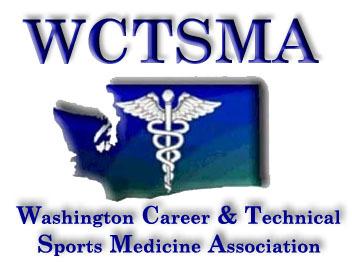 November 13th , 2018 (Tuesday, 6:00AM)BOD Conference Call AgendaPhone number: Google HangoutsMembers Present: Gary, Bud, Mariana, Julie, Heather, Jake, Larry, Ashley, Alexis6:04 AM Motioned/seconded/approved to approve treasurer’s report6:04 AM Motioned/seconded/approved October meeting minutes6:05 AM Motioned/seconded/approved to move to meeting in the whole Agenda:Winter leadership1 registration so farState officers need to make sure to eatMembership update77 schools93 instructors 6558 student members $6510 in membership feesLate fee on registrations Certificates Anatomage partnershipCompetition Advocacy day 1/13/19Training is for officers only Begins at 8:30 AMLobbying?StateHotel sheet to beingColin HendersonPOW/POAExtra funding available Guidelines for districts and directors$5000 must be used for leveraging training for statewide leadership community service developmentStudent MeetingUpdates on student meetingsWL planningThemes for WL6:53 AM Motioned/approved/seconded to move out of meeting of the whole6:55 AM Meeting endedACTION ITEMS:Larry- start hotel sheetAll- register for state leadershipAll- review POW